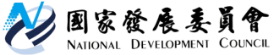 國家發展委員會 新聞稿國發會將持續會同台南市推動辦理無人機學校計畫發布日期：109年 6月11日發布單位：國土區域離島發展處        有關6月10日媒體報導所稱，左鎮無人機學校發展恐有變數，國發會說明，該地方創生計畫業經該會媒合中央與地方政府相關資源，提報行政院地方創生會報工作會議討論通過，獲致推動共識，其中發展無人機學校計畫由台南市政府提供協助，國發會將會同地方政府依所提計畫繼續推動辦理。聯絡人：國土區域離島發展處彭紹博處長
聯絡電話：02-2316-5300轉5317